Zápis do MŠ Hostín u Vojkovic pro školní rok 2022/2023 (Zák. č. 561/2004 Sb. o předškolním, základním, středním, vyšším odborném a jiném vzdělávání. S účinností od 1. ledna 2017 je stanoveno dětem, které dosáhnou pěti let do měsíce září, nastoupit v následujícím školním roce k povinnému předškolnímu vzdělávání. Zavádí se zápis k povinnému předškolnímu vzdělávání, který bude mateřskou školou vypisován ve stanoveném časovém období (prvních 14 dní v květnu). V případě dětí, které neplní povinné předškolní vzdělávání, bude i nadále stanovena možnost zkušebního pobytu v maximální délce tří měsíců).11. května 2022od 14.00  – 16.30 hod.   Při zápisu je třeba předložit: žádost o přijetí do MŠ, rodný list dítěte a občanský průkaz rodiče (u cizinců pas s potvrzením dlouhodobě pobývajícího rezidenta), zdravotní způsobilost a další doklady, které by mohly ovlivnit pobyt dítěte v MŠ. 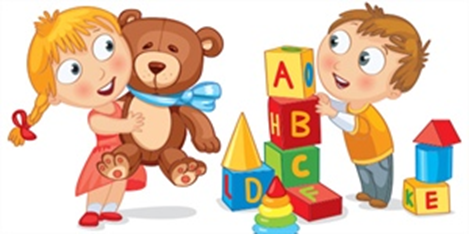 I. Fáze - Vydávání žádostí o přijetí   Přihlášku pro zápis dítěte do MŠ je možné získat: - na internetové adrese: www.zsamshostin.com Vyplňování přihlášky věnujte náležitou pozornost – dbejte na čitelnost, neopomeňte nechat potvrdit požadované údaje od dětského lékaře - očkování (netýká se dětí, které budou od 1. 9. 2022 plnit povinné předškolní vzdělávání).II. Fáze - Sběr přihlášek   11. května 2022 od 14.00 – 16.30 Předložte řádně vyplněnou přihlášku, kopii rodného listu dítěte a očkovacího průkazu, občanský průkaz, doklad o trvalém pobytu dítěte (pokud se liší od trvalého pobytu zákonných zástupců). Neúplně vyplněná přihláška, která nebude v termínu stanoveném ředitelkou školy doplněna, je důvodem k vyřazení dítěte z přijímacího řízení! Obdržíte evidenční číslo, které zajistí anonymitu dítěte (v souladu se zákonem o ochraně osobních údajů nebudou osobní data ukládána do systému).III. Fáze – Správní řízení     Po odevzdání přihlášky je zahájeno správní řízení o přijetí k předškolnímu vzdělávání, které je ukončeno rozhodnutím o přijetí/nepřijetí k předškolnímu vzdělávání. Rozhodnutí je vydáváno do 30 dnů. O přijetí rozhoduje ředitelka Mateřské školy na základě stanovených kritérií. Rozhodnutí o přijetí se oznamuje zveřejněním seznamu přijatých dětí pod přiděleným evidenčním číslem na nástěnce ve vestibulu školy, vchodových dveřích školy na dobu alespoň 15 dnů  a na internetových stránkách školy. Rozhodnutí o nepřijetí se doručuje písemně. Proti rozhodnutí ředitelky mateřské školy je možno se odvolat v termínu 15 dnů od doručení rozhodnutí. Odvolání se podává k ředitelce mateřské školy, která je předá na Krajský úřad pro Středočeský kraj.  